Na zajęcia ze sztuki proponuję abyście stworzyli obrazek z plasteliny temat własnej koncepcji.Plasteliny nie rozcieramy na kartonie tylko układamy tworząc wałeczki ,kuleczki,można modelować jakieś owady ,zwierzęta itp.Wysyłam Wam pracę przykładową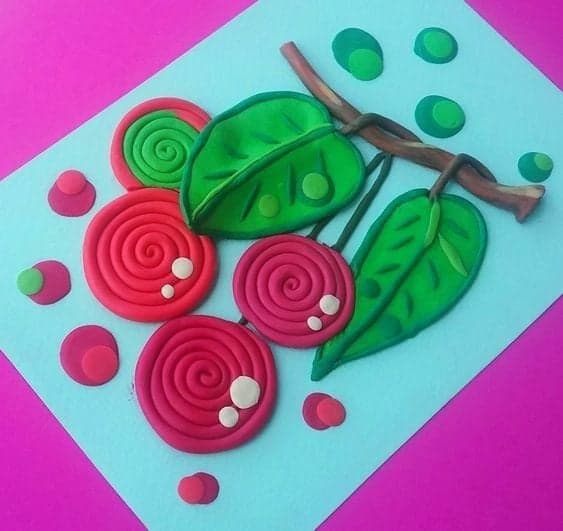 